AGENDAConversatorio con Gerente de PortafolioReunión:	CP11-2023Fecha: 	viernes 6 de octubre de 2023Modalidad: 	virtualHora: 		8:00 a.m. a 9:30 am.Plataforma:     Microsoft TeamsCONTENIDO DE AGENDA: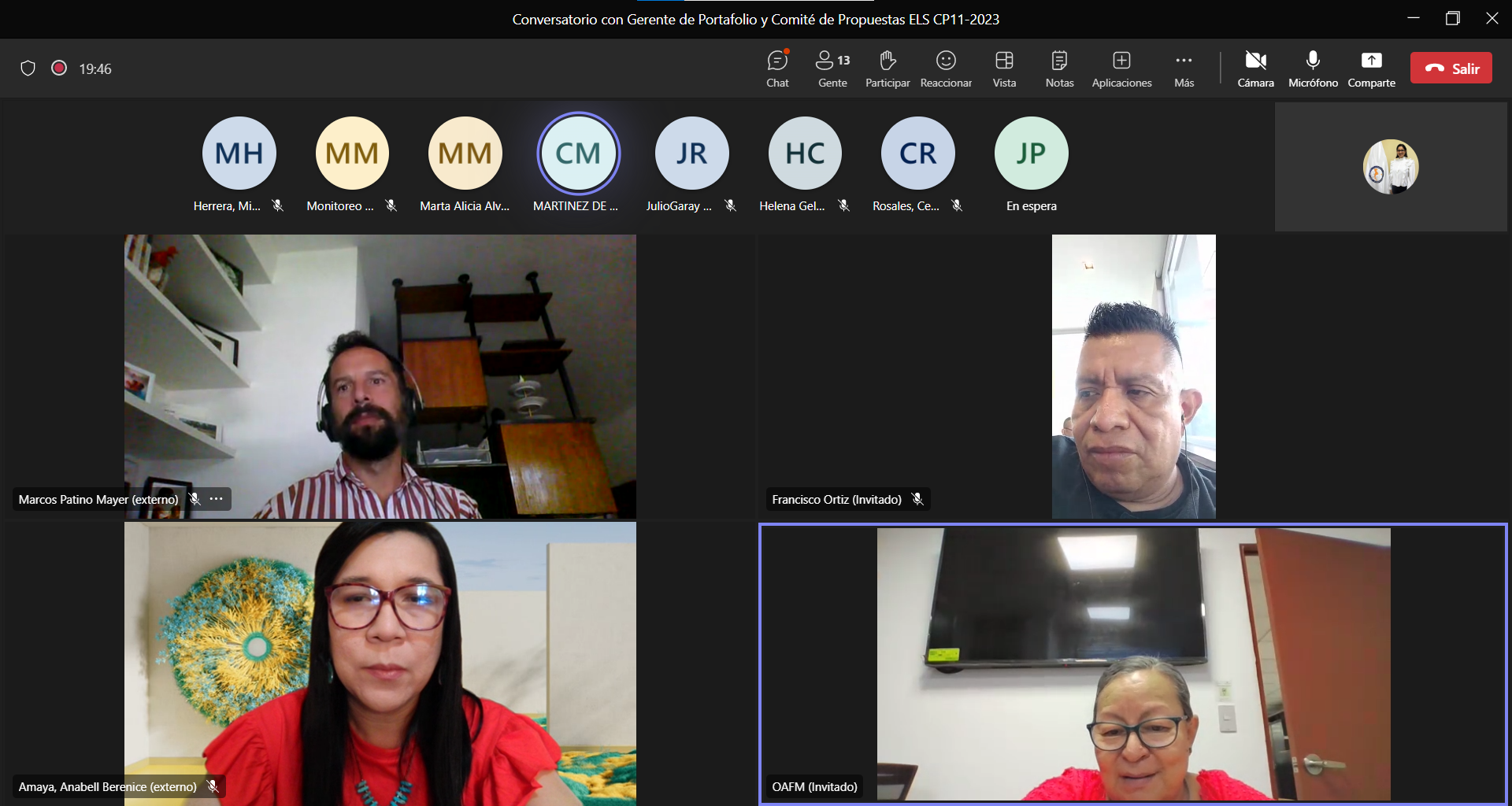 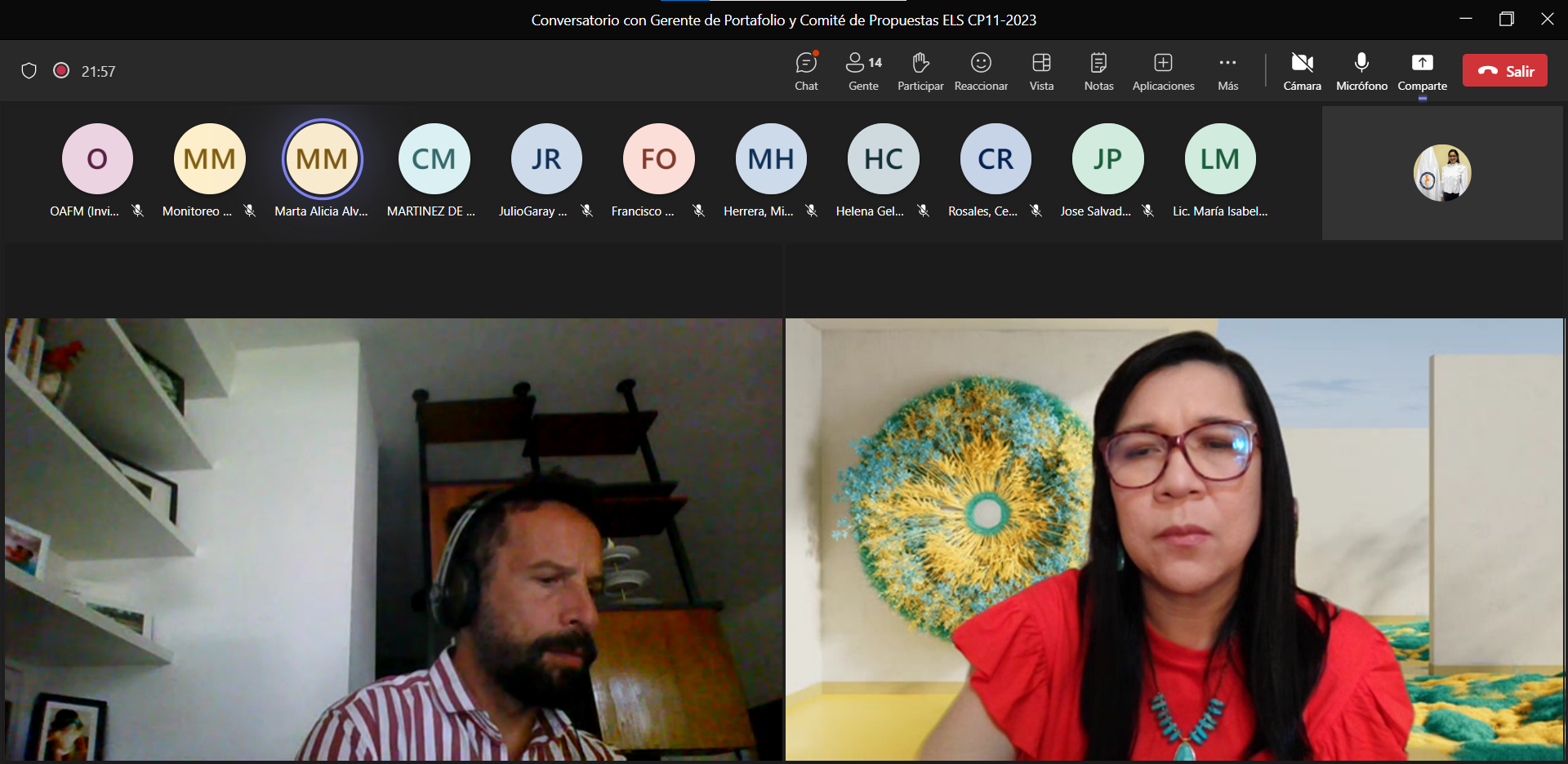 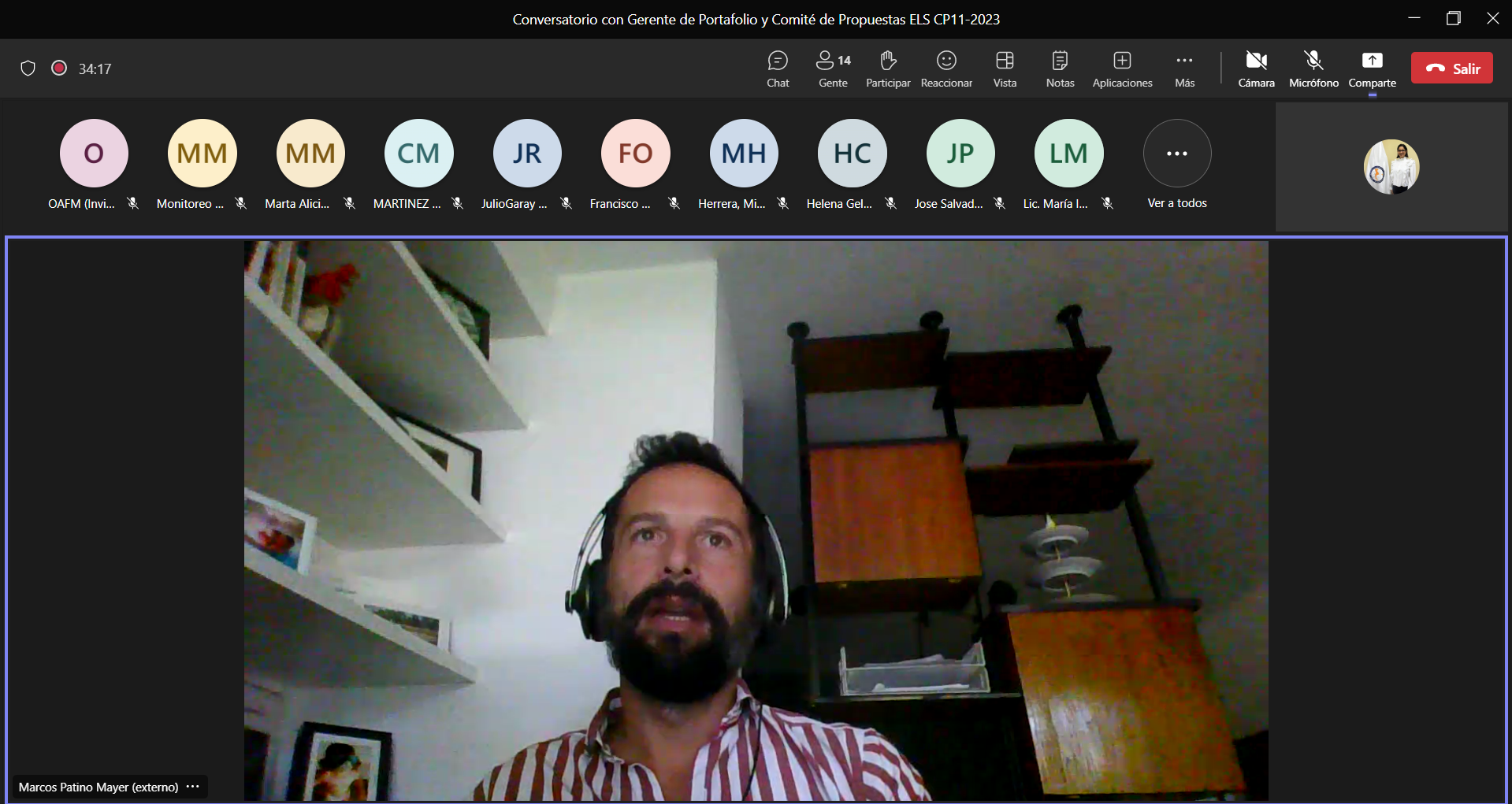 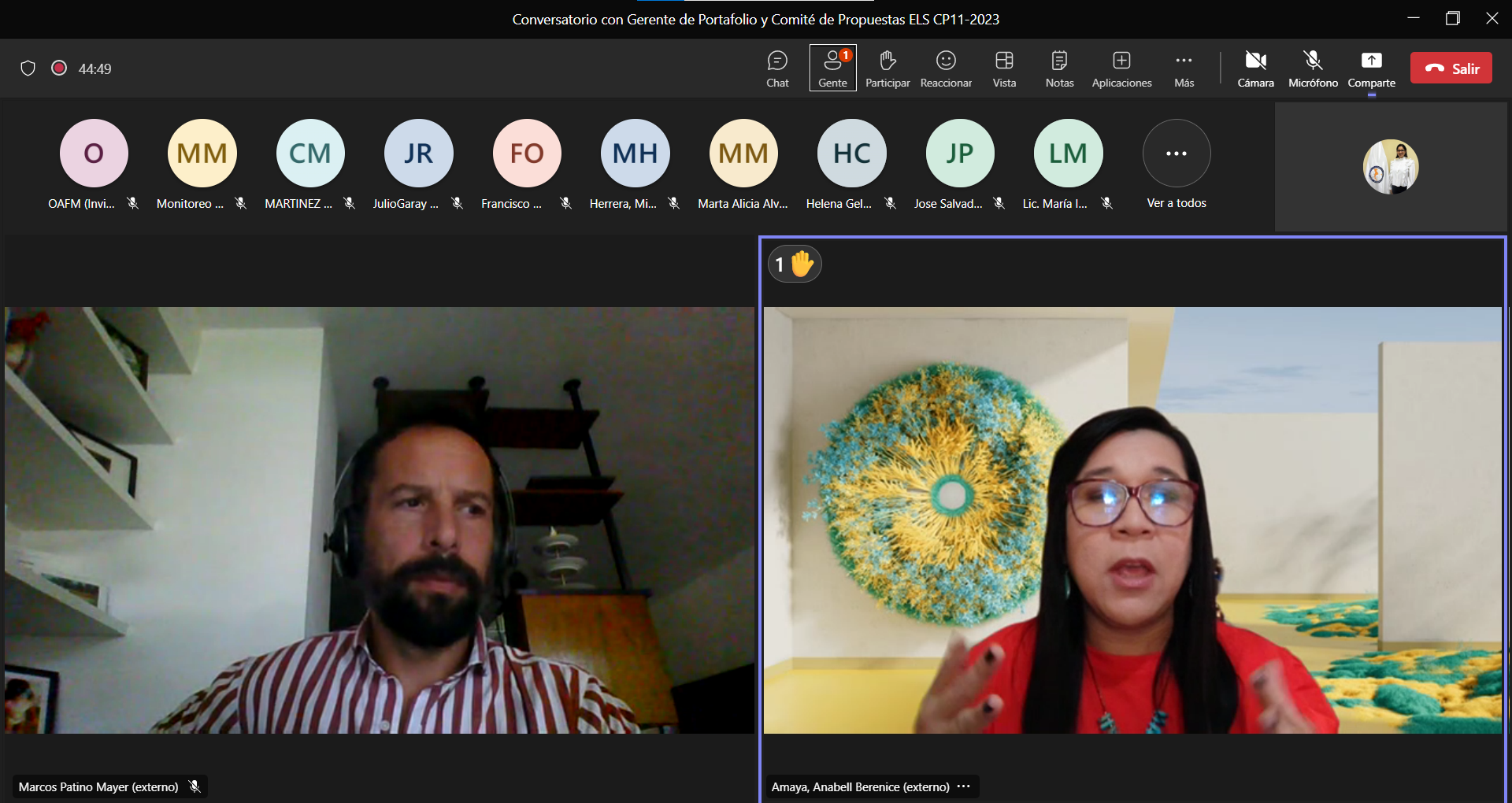 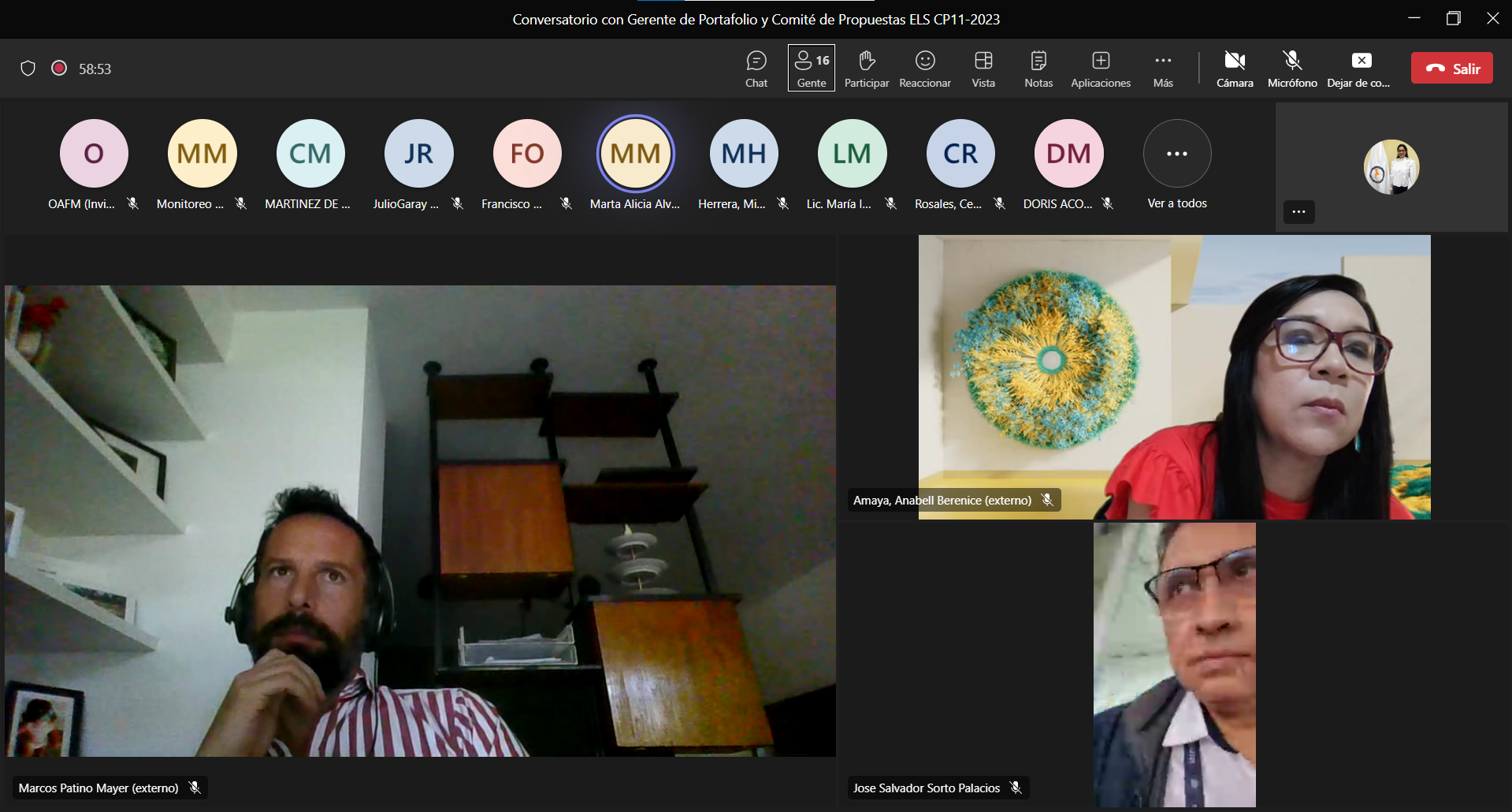 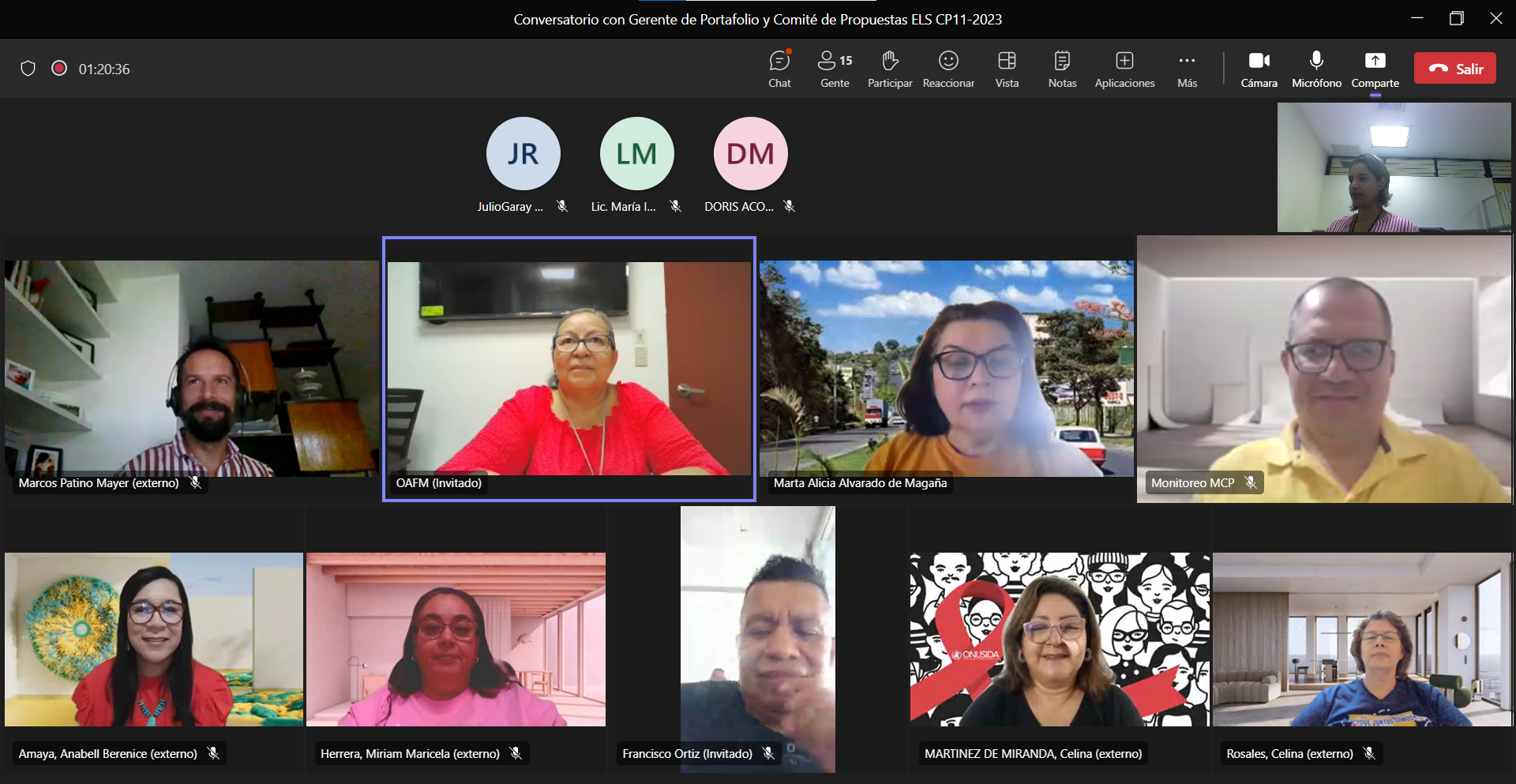 ContenidoDescripciónDeAConducida porAspectos generalesSaludo, y aspectos generales 8:00 a.m.8:05 a.m.Dra. Celina de MirandaCoordinadora Desarrollo de la reunión Definir Modalidad de Subvenciones VIH y TB8:05 a.m.8:20 a.m.Dra. Celina de MirandaCoordinadoraDra. Ana Isabel NietoSubcoordinadoraDesarrollo de la reunión Avances en el proceso de Evaluación del PENM VIH. 8:20 a.m.8:40 a.m.Dr. Salvador SortoTécnico de MonitoreoUPVIHDesarrollo de la reunión Definir la ventana a presentar la SF de ambos Programas 8:40 a.m.9:00 a.m.Dra. Ana Isabel NietoSubcoordinadoraDesarrollo de la reunión Otros temas a interés del Gerente9:00 a.m.9:25 a.m.Sr. Marcos PatiñoGerente de PortafolioFMPróxima reuniónCierre de la reunión 9:25 a.m.9:30 a.m.Dra. Celina de MirandaCoordinadora